SCBMWRC Ride Outline – Pinnacles N.P. 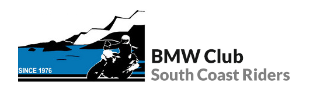 November 8, 9, 10, 2018Day 1 Ride Out281.92 miles w/lunch stop and fuel MEET UP 6:30AM La Canada Panera Bread 990 Town Center La Canada Flintridge, CA 91011Rider meeting: 6:45AMKSU time w/full gas: 7AM SHARP Ride Route Summary: Early start to the day since we are chasing daylight savings time to ensure plenty of light for camp setup and settling in. We will spend a bit of time on the freeway exiting in Frazier Park to take Cuddy Valley Rd ending up eventually on the other side of the mountain near Maricopa on the CA-33. From there, northbound for a late breakfast/early lunch near the Chevron (I forgot the name of the place from last year but it was good!) Make sure you don’t eat a hearty breakfast! The route will continue along the 33N eventually grabbing the 198E and a right turn for the last 35 or so miles on Airline Highway before arriving to the park entrance. The camping details: In years past, there was a small fee per person to enter the park, but it has been inconsistent for parking/entrance. I am working to contact the N.P. but it has been a bit hard. Camping is $5.00 per night per person. Parking has been gracious in the group sites to allow us to park all, or most motorcycles without having to use the overflow. There are showers and in general, the facilities are what you would expect from a national park. We are camping at group site 121, Loop G. You are on your own for meals/camping so make sure to bring plenty of what you want to consume at the site. The camp store has a good selection at a price. There is also a market down Airline Highway a small distance which had a good assortment of meat and other items you may want to cook at the site.Day 2 – Willy Nilly There are plenty of great activities and rides for day two. There will not be an official ride for day two as some folks may prefer to hike, while others will ride. I have done both in one day and we checked out Hollister for lunch etc. in years past. Bottom line here is to enjoy your Saturday with whatever you prefer to do. Day 3 Return Home285.48 miles w/lunch stop and fuel as requiredMEET UP 8:30AMRider meeting: 8:45AMKSU time: 9AM SharpRide Route Summary: Backtracking a it on Airline Highway you will head south intersecting 198 but continuing straight and south on Peach Tree Rd. Eventually, this will deliver us to San Miguel and Skirt Paso Robles with a lunch stop at Jack Ranch Café off the 41. Continuing East then South on the 33, will intersect Maricopa Highway before jumping on the 5 to officially terminate the weekend at Panera Bread, our route start.